Огородження для клумб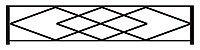 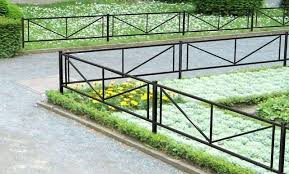 Металеве огородження приямків підвалів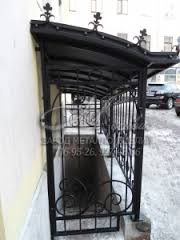 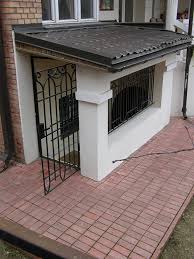 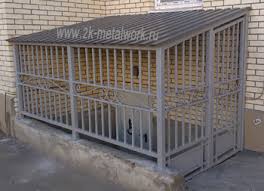 